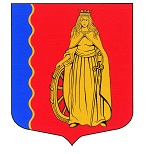 МУНИЦИПАЛЬНОЕ ОБРАЗОВАНИЕ«МУРИНСКОЕ ГОРОДСКОЕ ПОСЕЛЕНИЕ»ВСЕВОЛОЖСКОГО МУНИЦИПАЛЬНОГО РАЙОНАЛЕНИНГРАДСКОЙ ОБЛАСТИАДМИНИСТРАЦИЯПОСТАНОВЛЕНИЕ03.12.2021                                                                                           № 320   г. МуриноО внесении дополнений и изменений в муниципальную программу, утвержденную постановлением администрации от 24.12.2020 № 323 «Обеспечение безопасности на территории муниципального образования «Муринское городское поселение» Всеволожского муниципального района Ленинградской области на 2021-2023 г.г.»В соответствии со ст.179 Бюджетного кодекса Российской Федерации, Федеральным законом от 06.10.2003 №131-ФЗ «Об общих принципах организации местного самоуправления в Российской Федерации» и в связи с изменениями внесенными в бюджет муниципального образования «Муринское городское поселение» Всеволожского муниципального района Ленинградской области на 2021 год решением совета депутатов от 24.03.2021 №131 «О внесении изменений в решение совета депутатов от 15.12.2020 года № 121 «О бюджете муниципального образования «Муринское городское поселение» Всеволожского муниципального района Ленинградской области на 2021 год и на плановый период 2022 и 2023 годов», администрация муниципального образования «Муринское городское поселение» Всеволожского муниципального района Ленинградской областиПОСТАНОВЛЯЕТ:1. Внести изменения и дополнения в муниципальную программу «Обеспечение безопасности на территории муниципального образования «Муринское городское поселение» Всеволожского муниципального района Ленинградской области на 2021-2023 г.г.», утвержденную постановлением администрации муниципального образования «Муринское городское поселение» Всеволожского муниципального района Ленинградской области от 24.12.2020 № 323, изложив его в новой редакции, согласно приложению к настоящему постановлению.2. Опубликовать настоящее постановление в газете «Муринская панорама» и на официальном сайте муниципального образования «Муринское городское поселение» Всеволожского муниципального района Ленинградской области в информационно-телекоммуникационной сети Интернет.3. Настоящее постановление вступает в силу с момента подписания.4. Контроль за исполнением настоящего постановления возложить на заместителя главы администрации Бекетова А.Н. Глава администрации    				 	                          А.Ю. Белов Приложениек постановлению администрации                                                                                                         от 03.12.2021         №   320Муниципальная программа:«Обеспечение безопасности на территории муниципального образования «Муринское городское поселение» Всеволожского муниципального района Ленинградской области на 2021-2023 г.г.»

Утверждена
постановлением администрации
муниципального образования «Муринское городское поселение» Всеволожского муниципального района Ленинградской областиот «24» 12 2020г. №323 (в редакции от 03.12.22021 № 320)
Паспортмуниципальной программы: «Обеспечение безопасности на территории муниципального образования «Муринское городское поселение» Всеволожского муниципального района Ленинградской области на 2021-2023 г.г.»Общие характеристики обеспечения безопасности на территории муниципального образованияСогласно статье 19 Федерального закона «О пожарной безопасности» № 69-ФЗ, пункта 9 части 1 статьи 14 Федерального закона «Об общих принципах организации местного самоуправления» № 131-ФЗ к полномочиям органов местного самоуправления в области пожарной безопасности относится обеспечение первичных мер пожарной безопасности в границах поселения. В соответствии со статьей 21 Федерального закона «О пожарной безопасности» № 69-ФЗ меры пожарной безопасности для населенныхпунктов и территорий административных образований разрабатываются и реализуются соответствующими органами государственной власти, органами местного самоуправления.Первичные меры пожарной безопасности – реализация принятых в установленном порядке норм и правил по предотвращению пожаров, спасению людей и имущества от пожаров, являющихся частью комплекса мероприятий по организации пожаротушения (статья 1 Федерального закона № 69-ФЗ).К первичным мерам пожарной безопасности относятся:1.Организация обучения населения мерам пожарной безопасности и противопожарная пропаганда:- информирование населения о мерах пожарной безопасности, о происшедших пожарах, причинах и условиях, способствующих их возникновению;- устройство уголков (стендов) пожарной безопасности.2.Обустройство, содержание и ремонт источников внутреннего и наружного противопожарного водоснабжения на объектах муниципальной собственности.3.Обеспечение соблюдения норм и требований пожарной безопасности при планировке застройки территории поселения и создание условий для вызова противопожарной службы.4. Своевременная очистка территории поселения от горючих отходов, мусора и сухой растительности, запрещение устройства свалок на территории поселения.5. Содержание в исправном состоянии средств обеспечения пожарной безопасности в жилых и общественных зданиях, находящихся в муниципальной собственности.6. Привлечение граждан к участию в добровольной пожарной дружине поселения.Финансовое обеспечение мер первичной пожарной безопасности в границах муниципального образования в соответствии с положениями статьи 10 Федерального закона «О пожарной безопасности» № 69-ФЗ является расходным обязательством муниципального образования.Мероприятия по гражданской обороне осуществляются в соответствии с Конституцией Российской Федерации, федеральными конституционными законами, федеральными законами, нормативными правовыми актами Президента Российской Федерации и Правительства Российской Федерации, нормативными правовыми актами МЧС России1.В целях решения задач в области гражданской обороны, в соответствии с полномочиями в области гражданской обороны на территории МО «Муринское городское поселение» создаются и содержатся силы, средства, объекты гражданской обороны, запасы материально-технических, продовольственных, медицинских и иных средств, планируются и осуществляются мероприятия по гражданской обороне. 2.По решению администрации поселения могут создаваться спасательные службы (медицинская, инженерная, коммунальная, противопожарная, охраны общественного порядка, защиты животных и растений, оповещения и связи, защиты культурных ценностей, автотранспортная, торговли и питания и другие), организация и порядок деятельности которых определяются создающими их органами и организациями в соответствующих положениях о спасательных службах. 3.В состав спасательной службы входят органы управления, силы и средства гражданской обороны, предназначенные для проведения мероприятий по гражданской обороне, всестороннего обеспечения действий аварийно-спасательных формирований и выполнения других неотложных работ при ведении военных действий или вследствие этих действий, а также при ликвидации последствий чрезвычайных ситуаций природного и техногенного характера. Вид и количество спасательных служб, создаваемых администрацией МО «Муринское городское поселение», определяются на основании расчета объема и характера, выполняемых в соответствии с планами гражданской обороны и защиты населения задач. 4.Для планирования, подготовки и проведения эвакуационных мероприятий администрацией МО «Муринское городское поселения» и руководителями организаций заблаговременно в мирное время создаются эвакуационные комиссии. Деятельность эвакуационных комиссий регламентируется положениями об эвакуационных комиссиях, утвержденными соответствующими руководителями гражданской обороны. 5.Силы гражданской обороны объектов и поселения в мирное время могут привлекаться для участия в мероприятиях по предупреждению и ликвидации чрезвычайных ситуаций природного и техногенного характера. Решение о привлечении в мирное время сил и средств гражданской обороны для ликвидации последствий чрезвычайных ситуаций принимает руководитель гражданской обороны МО «Муринское городское поселение». Защита населения от террористических воздействий   — одна из основных задач государства.  1.Угрозы терроризма против мирного населения и меры противодействия.  Международный и внутреннитерроризм, стремительный рост которого приносит страдания и гибель большому количеству людей, представляет реальную угрозу. Организаторы террористических актов стремятся посеять страх среди населения, дестабилизировать обстановку, нанести ущерб государству, образовательным учреждениям, устранить конкурентов, затруднить работу правоохранительных органов. Довольно часты покушения с применением взрывных устройств, против бизнесменов, государственных чиновников. 2.   К особо опасным угрозам террористического характера относятся: -взрывы в местах массового скопления людей; -захват воздушных судов и других транспортных средств для перевозки людей, похищение людей, захват заложников; -нападение на объекты, потенциально опасные для жизни населения в случае их разрушения или нарушения технологического режима; -отравление систем водоснабжения, продуктов питания, искусственное распространение возбудителей инфекционных болезней; - проникновение в информационные сети и телекоммуникационные системы с целью дезорганизации их работы вплоть до вывода из строя. 3. В России очаги напряженности как внутри страны, так и вблизи ее границ способствуют нарастанию угрозы крупномасштабных террористических актов. Вот почему уже сегодня необходима всеобъемлющая системная стратегия противодействия, нацеленная на своевременное предупреждение и предотвращение терроризма, ликвидацию связанных с ним чрезвычайных ситуаций, снижения масштаба бедствий для мирного населения. Прежде всего, необходимо определить наиболее уязвимые объекты, для которых следует разработать и осуществить дополнительный комплекс мероприятий: - заблаговременно создать необходимые ресурсы для оперативного реагирования на разные варианты террористических действий; - обеспечить органы управления самой современной базой данных; - наладить эффективное взаимодействие объектовых формирований с органами и силами по ликвидации чрезвычайных ситуаций, правоохранительными органами, службами пожарной охраны и жизнеобеспечения; - отработать систему управления спасательными и другими неотложными работами при применении террористами химического или биологического оружия. 4. Специальное внимание обращено на обучение всех групп населения правилам поведения и порядку действий в условиях угрозы и применения террористами взрывчатых, химических, биологических и иных опасных для жизни веществ, проведение разъяснительной работы среди населения по правилам безопасности и поведения при очистке местности (объектов) от взрывоопасных предметов. Разъяснительная работа среди населения по правилам безопасности и поведения направлена на исключение или сведение к минимуму человеческих жертв, нанесения ущерба здоровью людей и материальных потерь. Проводится она на государственном, региональном и местном уровнях. На местном уровне — представителями местных органов власти, МЧС, МВД России, военных комиссариатов и специальных подразделений, назначенных для очистки местности (объектов) от взрывоопасных предметов на данной территории в период выполнения плановых задач по сплошной очистке и срочных заявок.  Разъяснительная работа среди населения ведется путем проведения совещаний с сотрудниками администрации муниципального образования, выступлений по радио, телевидению, в печати; проведения бесед и информации; издания специальных плакатов, литературы, памяток; демонстрации кинофильмов по правилам безопасности при обнаружении взрывоопасных предметов (далее ВОП); оформления фотостендов; проведения индивидуальных бесед; информирования населения о правилах безопасности при обнаружении подозрительных предметов, сумок, игрушек и т.д. Создание аппаратно-программный комплекс «Безопасный город».Аппаратно-программный комплекс (АПК) «Безопасный город» предназначен для решения комплексных задач обеспечения безопасности, правопорядка и безопасности среды обитания на территории МО «Муринское городское поселение» Всеволожского муниципального района Ленинградской области.Целью создания АПК «Безопасный город» является повышение общего уровня общественной безопасности, правопорядка и безопасности среды обитания, за счет улучшения координации деятельности сил и служб, ответственных за решение этих задач.Жизненно необходимым условием существование человека является сохранение и приумножение окружающей среды.В условиях интенсивного развития экономики, строительства больших объемов жилья, вопросы охраны окружающей среды приобретают особое значение. На данный момент экологическая ситуация на территории МО «Муринское городское поселение» является удовлетворительной. На территории МО «Муринское городское поселение» периодически возникают несанкционированные свалки отходов жизнедеятельности промышленности и человека.Формирование экологической культуры жителей муниципального образования, повышение уровня экологического воспитания и образования населения, воспитание чувства ответственности за сохранение окружающей среды, является одной из главных задач данной программы.Цели, задачи и ожидаемый результат программы	Основными целями программы являются:-Создание на территории МО «Муринское городское поселение» эффективной системы профилактики пожаров, снижения материального ущерба от них и гибели людей.-Совершенствование и модернизация существующих систем противопожарной защиты.- Создание и развитие территории добровольной пожарной безопасности поселения.- Противодействие терроризму и экстремизму, а также защита жизни граждан, проживающих на территории МО «Муринское городское поселение» в случае возникновения чрезвычайной ситуации, от террористических и экстремистских актов.-Создание на территории МО «Муринское городское поселение» эффективной системы профилактики по соблюдению правил нахождения на водах.- Повышение эффективности охраны окружающей среды на территории МО «Муринское городское поселение».- Предотвращение негативного воздействия хозяйственной и иной деятельности на окружающую среду, сохранение биологического разнообразия, формирование экологической культуры населения.Цели программы будут достигнуты по средствам реализации следующих задач:- Выявление и устранение причин и условий, способствующих росту числа пожаров и гибели людей.- Пропаганда мер пожарной безопасности среди населения поселения.- Привлечение предприятий и организаций, расположенных на территории МО «Муринское городское поселения», к созданию добровольной пожарной безопасности.- Организация и осуществление мероприятий по защите населения и территории поселения от чрезвычайных ситуаций природного и техногенного характера.- Формирование в молодежной среде мировоззрения и духовно-нравственной атмосферы этнокультурного взаимоуважения, основанных на принципах уважения прав и свобод человека, стремления к межэтническому миру и согласию, готовности к диалогу.- Уменьшение проявлений экстремизма и негативного отношения к лицам других национальностей и религиозных конфессий.- Интеграция с АПК «Безопасный город» камер наружного видеонаблюдения, расположенных на территории МО «Муринское городское поселение».-Пропаганда мер безопасности людей на водных объектах.-Снижение количества случаев, приводящих к гибели людей на водных объектах.- Выявление и устранение причин и условий, способствующих гибели людей на водных объектах.- Снижение объемов негативного воздействия на окружающую среду при осуществлении хозяйственной и иной деятельности.- Обеспечение сохранения зеленых насаждений на территории МО «Муринское городское поселение», их охраны и защиты, многоцелевого, рационального и непрерывного использования и воспроизводства.- Организация системы информирования населения о состоянии окружающей среды, формирование экологической культуры. Значение показателей (индикаторы) программы, их значения по годам приведены в приложении № 2 «Сведения о показателях (индикаторах) муниципальной программы» к программе.Порядок сбора информации и методике расчета показателей (индикатора) приведены в приложении № 3 «Сведения о порядке сбора информации и методике расчета показателя (индикатора) муниципальной программы» к программе.Перечень целевых показателей эффективности реализации программы определен на основе следующих принципов:охвата наиболее значимых мероприятий программы;максимальной информативности при минимальном количестве показателей;наблюдаемости и неизменности методологии расчета значений показателей в течение всего срока реализации программы;регулярности формирования отчетных данных;применения общепринятых определений, методик расчета и единиц измерения;наличия объективных источников информации;возможности получения отчетных данных с минимально возможными затратами.Перечень целевых показателей носит открытый характер и предусматривает возможность корректировки в случаях изменения приоритетов государственной политики, появления новых социально-экономических обстоятельств, оказывающих существенное влияние на безопасность на территории поселения, разработки дополнительных мероприятий за счет средств бюджета муниципального образования.Также программа направлена на совершенствование системы стратегического планирования и прогнозирования, а также на обеспечение муниципального образования необходимой статистической или иной информацией о безопасности.Прогноз развития соответствующей сферы реализации программыРеализация муниципальной программы повысит уровень безопасности проживания населения на территории муниципального образования «Муринское городское поселение» Всеволожского муниципального района Ленинградской области.4. Перечень основных мероприятий программыВ соответствии с приоритетами политики администрации муниципального образования в области развития безопасности программа включает комплекс взаимосвязанных мероприятий, необходимых для достижения поставленных целей, приведенных в приложении № 1 «Перечень основных мероприятий муниципальной программы» к программе.Перечнем основных мероприятий программы предусмотрены:1. Мероприятия по пожарной безопасности на территории муниципального образования «Муринское городское поселение» Всеволожского муниципального района Ленинградской области:- Очистка пожарных водоемов, их обслуживание, обслуживание пирсов для забора воды пожарными машинами. - Организация закупок брошюр, буклетов, календарей, памяток профилактического характера, на территории поселения.- Подготовка (обучение) сотрудников администрации, муниципальных учреждений по вопросам обеспечения пожарной безопасности.- Создание запасов (закупка) материально-технических средств по ПБ (пожарное оборудование, огнетушители и т.д.).- Модернизация (ремонт) пожарных гидрантов, расположенных на территории поселение и их оперативно-техническое обслуживание.2. Мероприятия по обеспечению защиты населения в случае возникновения чрезвычайной ситуации и профилактике терроризма на территории муниципального образования «Муринское городское поселение» Всеволожского муниципального района Ленинградской области:- Модернизация местной системы оповещения, ее сопряжение с «Объектом № 58» и ее техническое обслуживание.- Доставка питьевой воды населению при аварийных ситуациях и на территории поселения.- Создание запасов (закупка) материально-технических средств по ГО и ЧС.- Разработка и изготовление памяток, наглядной агитации по вопросам предупреждения и ликвидации ЧС, действиям населения при возникновении ЧС-  Содержание аварийно-спасательного формирования.- Оказание услуг по профилактике терроризма и экстремизма, поддержания общественной безопасности на территории поселения. - Оказание поддержки гражданам и их объединениям, участвующим в охране общественного порядка, создания условий для деятельности народных дружин- Разработка проекта и проведение работ по оборудованию системы видеонаблюдения на территории Западного микрорайона г.Мурино, сопряжению и выводу видеосигналов с камер видеонаблюдения.3. Мероприятия в области спасения на водах на территории муниципального образования «Муринское городское поселение» Всеволожского муниципального района Ленинградской области»:- Разъяснительная работа среди населения, персонала администрации по соблюдению мер безопасности и первой помощи, пострадавшим на водных объектах (закупок брошюр, буклетов, календарей, памяток профилактического характера).- Заказ, изготовление и установка знаков безопасности на воде («Место купания»; «Купаться запрещено»; «Выход на лед запрещен»).4. Мероприятия в области охраны окружающей среды и рационального природопользования на территории муниципального образования «Муринское городское поселение» Всеволожского муниципального района Ленинградской области:- Работы по ликвидации несанкционированных свалок на территории поселения.- Работы по предотвращению возникновения несанкционированных свалок отходов жизнедеятельности промышленности и человека на территории поселения (блокирование мест возможного въезда мусоровозов на территорию несанкционированных свалок, закупка, монтаж систем наблюдения (фотоловушек) на территории несанкционированных свалок и их обслуживание).Основные программные мероприятияПодпрограмма «Пожарная безопасность» на территории МО «Муринское городское поселение» на 2021-2023 годы.Подпрограмма 1: «Пожарная безопасность» на территории муниципального образования «Муринское городское поселение» Всеволожского муниципального района Ленинградской области»Основные программные мероприятияПодпрограмма «Обеспечение защиты населения в случае возникновения чрезвычайной ситуации и профилактика терроризма»  на 2021-2023 годы.Подпрограмма 2. «Обеспечение защиты населения в случае возникновения чрезвычайной ситуации и профилактика терроризма» на территории муниципального образования «Муринское городское поселение» Всеволожского муниципального района Ленинградской области»Основные программные мероприятияПодпрограмма «Спасение на водах» на территории МО «Муринское городское поселение»  2021-2023 годы.Подпрограмма 3: «Спасение на водах» на территории муниципального образования «Муринское городское поселение» Всеволожского муниципального района Ленинградской области»Подпрограмма «Охрана окружающей среды и рациональное природопользование на территории МО «Муринское городское поселение» на 2021-2023 годы».Подпрограмма 4: «Охрана окружающей среды и рациональное природопользование»  на территории муниципального образования «Муринское городское поселение» Всеволожского муниципального района Ленинградской области»Муниципальный заказчик программыАдминистрация муниципального образования «Муринское городское поселение» Всеволожского муниципального района Ленинградской областиАдминистрация муниципального образования «Муринское городское поселение» Всеволожского муниципального района Ленинградской областиАдминистрация муниципального образования «Муринское городское поселение» Всеволожского муниципального района Ленинградской областиАдминистрация муниципального образования «Муринское городское поселение» Всеволожского муниципального района Ленинградской областиАдминистрация муниципального образования «Муринское городское поселение» Всеволожского муниципального района Ленинградской областиАдминистрация муниципального образования «Муринское городское поселение» Всеволожского муниципального района Ленинградской областиПолное наименованиеМуниципальная программа «Обеспечение безопасности на территории муниципального образования «Муринское городское поселение» Всеволожского муниципального района Ленинградской области на 2021-2023 г.г.»Муниципальная программа «Обеспечение безопасности на территории муниципального образования «Муринское городское поселение» Всеволожского муниципального района Ленинградской области на 2021-2023 г.г.»Муниципальная программа «Обеспечение безопасности на территории муниципального образования «Муринское городское поселение» Всеволожского муниципального района Ленинградской области на 2021-2023 г.г.»Муниципальная программа «Обеспечение безопасности на территории муниципального образования «Муринское городское поселение» Всеволожского муниципального района Ленинградской области на 2021-2023 г.г.»Муниципальная программа «Обеспечение безопасности на территории муниципального образования «Муринское городское поселение» Всеволожского муниципального района Ленинградской области на 2021-2023 г.г.»Муниципальная программа «Обеспечение безопасности на территории муниципального образования «Муринское городское поселение» Всеволожского муниципального района Ленинградской области на 2021-2023 г.г.»Координатор муниципальной программыЗаместитель главы администрации Заместитель главы администрации Заместитель главы администрации Заместитель главы администрации Заместитель главы администрации Заместитель главы администрации Ответственные исполнители муниципальной программыСектор территориальной безопасности администрации МО «Муринское городское поселение» Всеволожского муниципального района Ленинградской области (далее – сектор безопасности)Сектор территориальной безопасности администрации МО «Муринское городское поселение» Всеволожского муниципального района Ленинградской области (далее – сектор безопасности)Сектор территориальной безопасности администрации МО «Муринское городское поселение» Всеволожского муниципального района Ленинградской области (далее – сектор безопасности)Сектор территориальной безопасности администрации МО «Муринское городское поселение» Всеволожского муниципального района Ленинградской области (далее – сектор безопасности)Сектор территориальной безопасности администрации МО «Муринское городское поселение» Всеволожского муниципального района Ленинградской области (далее – сектор безопасности)Сектор территориальной безопасности администрации МО «Муринское городское поселение» Всеволожского муниципального района Ленинградской области (далее – сектор безопасности)Соисполнители муниципальной программыМуниципальное бюджетное учреждение «Содержание и развитие территории» муниципального образования «Муринское городское поселение» Всеволожского муниципального района Ленинградской области (далее – МБУ «СРТ»)Муниципальное бюджетное учреждение «Содержание и развитие территории» муниципального образования «Муринское городское поселение» Всеволожского муниципального района Ленинградской области (далее – МБУ «СРТ»)Муниципальное бюджетное учреждение «Содержание и развитие территории» муниципального образования «Муринское городское поселение» Всеволожского муниципального района Ленинградской области (далее – МБУ «СРТ»)Муниципальное бюджетное учреждение «Содержание и развитие территории» муниципального образования «Муринское городское поселение» Всеволожского муниципального района Ленинградской области (далее – МБУ «СРТ»)Муниципальное бюджетное учреждение «Содержание и развитие территории» муниципального образования «Муринское городское поселение» Всеволожского муниципального района Ленинградской области (далее – МБУ «СРТ»)Муниципальное бюджетное учреждение «Содержание и развитие территории» муниципального образования «Муринское городское поселение» Всеволожского муниципального района Ленинградской области (далее – МБУ «СРТ»)Подпрограммы муниципальной программыМуниципальная программа состоит из 4 (четырех) подпрограмм:Подпрограмма 1: «Пожарная безопасность на территории муниципального образования «Муринское городское поселение» Всеволожского муниципального района Ленинградской области» (далее - Подпрограмма 1);Подпрограмма 2: «Обеспечение защиты населения в случае возникновения чрезвычайной ситуации и профилактика терроризма на территории муниципального образования «Муринское городское поселение» Всеволожского муниципального района Ленинградской области» (далее - Подпрограмма 2);Подпрограмма 3: «Спасение на водах на территории муниципального образования «Муринское городское поселение» Всеволожского муниципального района Ленинградской области» (далее - Подпрограмма 3).Подпрограмма 4: «Охрана окружающей среды и рациональное природопользование на территории муниципального образования «Муринское городское поселение» Всеволожского муниципального района Ленинградской области» (далее - Подпрограмма 4). Муниципальная программа состоит из 4 (четырех) подпрограмм:Подпрограмма 1: «Пожарная безопасность на территории муниципального образования «Муринское городское поселение» Всеволожского муниципального района Ленинградской области» (далее - Подпрограмма 1);Подпрограмма 2: «Обеспечение защиты населения в случае возникновения чрезвычайной ситуации и профилактика терроризма на территории муниципального образования «Муринское городское поселение» Всеволожского муниципального района Ленинградской области» (далее - Подпрограмма 2);Подпрограмма 3: «Спасение на водах на территории муниципального образования «Муринское городское поселение» Всеволожского муниципального района Ленинградской области» (далее - Подпрограмма 3).Подпрограмма 4: «Охрана окружающей среды и рациональное природопользование на территории муниципального образования «Муринское городское поселение» Всеволожского муниципального района Ленинградской области» (далее - Подпрограмма 4). Муниципальная программа состоит из 4 (четырех) подпрограмм:Подпрограмма 1: «Пожарная безопасность на территории муниципального образования «Муринское городское поселение» Всеволожского муниципального района Ленинградской области» (далее - Подпрограмма 1);Подпрограмма 2: «Обеспечение защиты населения в случае возникновения чрезвычайной ситуации и профилактика терроризма на территории муниципального образования «Муринское городское поселение» Всеволожского муниципального района Ленинградской области» (далее - Подпрограмма 2);Подпрограмма 3: «Спасение на водах на территории муниципального образования «Муринское городское поселение» Всеволожского муниципального района Ленинградской области» (далее - Подпрограмма 3).Подпрограмма 4: «Охрана окружающей среды и рациональное природопользование на территории муниципального образования «Муринское городское поселение» Всеволожского муниципального района Ленинградской области» (далее - Подпрограмма 4). Муниципальная программа состоит из 4 (четырех) подпрограмм:Подпрограмма 1: «Пожарная безопасность на территории муниципального образования «Муринское городское поселение» Всеволожского муниципального района Ленинградской области» (далее - Подпрограмма 1);Подпрограмма 2: «Обеспечение защиты населения в случае возникновения чрезвычайной ситуации и профилактика терроризма на территории муниципального образования «Муринское городское поселение» Всеволожского муниципального района Ленинградской области» (далее - Подпрограмма 2);Подпрограмма 3: «Спасение на водах на территории муниципального образования «Муринское городское поселение» Всеволожского муниципального района Ленинградской области» (далее - Подпрограмма 3).Подпрограмма 4: «Охрана окружающей среды и рациональное природопользование на территории муниципального образования «Муринское городское поселение» Всеволожского муниципального района Ленинградской области» (далее - Подпрограмма 4). Муниципальная программа состоит из 4 (четырех) подпрограмм:Подпрограмма 1: «Пожарная безопасность на территории муниципального образования «Муринское городское поселение» Всеволожского муниципального района Ленинградской области» (далее - Подпрограмма 1);Подпрограмма 2: «Обеспечение защиты населения в случае возникновения чрезвычайной ситуации и профилактика терроризма на территории муниципального образования «Муринское городское поселение» Всеволожского муниципального района Ленинградской области» (далее - Подпрограмма 2);Подпрограмма 3: «Спасение на водах на территории муниципального образования «Муринское городское поселение» Всеволожского муниципального района Ленинградской области» (далее - Подпрограмма 3).Подпрограмма 4: «Охрана окружающей среды и рациональное природопользование на территории муниципального образования «Муринское городское поселение» Всеволожского муниципального района Ленинградской области» (далее - Подпрограмма 4). Муниципальная программа состоит из 4 (четырех) подпрограмм:Подпрограмма 1: «Пожарная безопасность на территории муниципального образования «Муринское городское поселение» Всеволожского муниципального района Ленинградской области» (далее - Подпрограмма 1);Подпрограмма 2: «Обеспечение защиты населения в случае возникновения чрезвычайной ситуации и профилактика терроризма на территории муниципального образования «Муринское городское поселение» Всеволожского муниципального района Ленинградской области» (далее - Подпрограмма 2);Подпрограмма 3: «Спасение на водах на территории муниципального образования «Муринское городское поселение» Всеволожского муниципального района Ленинградской области» (далее - Подпрограмма 3).Подпрограмма 4: «Охрана окружающей среды и рациональное природопользование на территории муниципального образования «Муринское городское поселение» Всеволожского муниципального района Ленинградской области» (далее - Подпрограмма 4). Цель муниципальной программыОбеспечение безопасности жизнедеятельности населения и объектов на территории МО «Муринское городское поселение» Всеволожского муниципального района Ленинградской области.Обеспечение безопасности жизнедеятельности населения и объектов на территории МО «Муринское городское поселение» Всеволожского муниципального района Ленинградской области.Обеспечение безопасности жизнедеятельности населения и объектов на территории МО «Муринское городское поселение» Всеволожского муниципального района Ленинградской области.Обеспечение безопасности жизнедеятельности населения и объектов на территории МО «Муринское городское поселение» Всеволожского муниципального района Ленинградской области.Обеспечение безопасности жизнедеятельности населения и объектов на территории МО «Муринское городское поселение» Всеволожского муниципального района Ленинградской области.Обеспечение безопасности жизнедеятельности населения и объектов на территории МО «Муринское городское поселение» Всеволожского муниципального района Ленинградской области.Задачи муниципальной программы- Приведение пожарных водоемов в нормативное состояние.- Повышение уровня информированности населения по пожарной безопасности.- Повышение образовательного уровня сотрудников администрации и муниципальных учреждений по вопросам обеспечения пожарной безопасности.- Создание на территории поселения эффективной системы профилактики пожаров, снижения материального ущерба от них и гибели людей.- Повышение уровня пожарной безопасности поселения.- Обеспечение своевременного оповещения и информирования населения об угрозе возникновения или о возникновении чрезвычайной ситуации.- Обеспечение выполнения мероприятий по ликвидации последствий чрезвычайных ситуаций природного и техногенного характера.- Организация и осуществление мероприятий по защите населения и территории поселения от чрезвычайных ситуаций природного и техногенного характера.- Повышение уровня информированности населения по действиям при возникновении ЧС.- Повышение эффективности действий органов местного самоуправления по профилактике террористических угроз и проявлений экстремизма, обеспечения общественной безопасности.- Осуществление деятельности общественных объединений правоохранительной направленности по обеспечению общественного порядка.- Развитие и модернизация системы видеонаблюдения на территории поселения.- Повышение уровня информированности населения по действиям на водных объектах.- Повышение уровня информированности населения по действиям по соблюдению мер безопасности на водных объектах.- Обеспечение экологической безопасности на территории поселения и снижение объемов негативного воздействия на окружающую среду.- Предотвращение негативного воздействия на окружающую среду.- Соблюдение земельного законодательства на территории поселения.- Приведение пожарных водоемов в нормативное состояние.- Повышение уровня информированности населения по пожарной безопасности.- Повышение образовательного уровня сотрудников администрации и муниципальных учреждений по вопросам обеспечения пожарной безопасности.- Создание на территории поселения эффективной системы профилактики пожаров, снижения материального ущерба от них и гибели людей.- Повышение уровня пожарной безопасности поселения.- Обеспечение своевременного оповещения и информирования населения об угрозе возникновения или о возникновении чрезвычайной ситуации.- Обеспечение выполнения мероприятий по ликвидации последствий чрезвычайных ситуаций природного и техногенного характера.- Организация и осуществление мероприятий по защите населения и территории поселения от чрезвычайных ситуаций природного и техногенного характера.- Повышение уровня информированности населения по действиям при возникновении ЧС.- Повышение эффективности действий органов местного самоуправления по профилактике террористических угроз и проявлений экстремизма, обеспечения общественной безопасности.- Осуществление деятельности общественных объединений правоохранительной направленности по обеспечению общественного порядка.- Развитие и модернизация системы видеонаблюдения на территории поселения.- Повышение уровня информированности населения по действиям на водных объектах.- Повышение уровня информированности населения по действиям по соблюдению мер безопасности на водных объектах.- Обеспечение экологической безопасности на территории поселения и снижение объемов негативного воздействия на окружающую среду.- Предотвращение негативного воздействия на окружающую среду.- Соблюдение земельного законодательства на территории поселения.- Приведение пожарных водоемов в нормативное состояние.- Повышение уровня информированности населения по пожарной безопасности.- Повышение образовательного уровня сотрудников администрации и муниципальных учреждений по вопросам обеспечения пожарной безопасности.- Создание на территории поселения эффективной системы профилактики пожаров, снижения материального ущерба от них и гибели людей.- Повышение уровня пожарной безопасности поселения.- Обеспечение своевременного оповещения и информирования населения об угрозе возникновения или о возникновении чрезвычайной ситуации.- Обеспечение выполнения мероприятий по ликвидации последствий чрезвычайных ситуаций природного и техногенного характера.- Организация и осуществление мероприятий по защите населения и территории поселения от чрезвычайных ситуаций природного и техногенного характера.- Повышение уровня информированности населения по действиям при возникновении ЧС.- Повышение эффективности действий органов местного самоуправления по профилактике террористических угроз и проявлений экстремизма, обеспечения общественной безопасности.- Осуществление деятельности общественных объединений правоохранительной направленности по обеспечению общественного порядка.- Развитие и модернизация системы видеонаблюдения на территории поселения.- Повышение уровня информированности населения по действиям на водных объектах.- Повышение уровня информированности населения по действиям по соблюдению мер безопасности на водных объектах.- Обеспечение экологической безопасности на территории поселения и снижение объемов негативного воздействия на окружающую среду.- Предотвращение негативного воздействия на окружающую среду.- Соблюдение земельного законодательства на территории поселения.- Приведение пожарных водоемов в нормативное состояние.- Повышение уровня информированности населения по пожарной безопасности.- Повышение образовательного уровня сотрудников администрации и муниципальных учреждений по вопросам обеспечения пожарной безопасности.- Создание на территории поселения эффективной системы профилактики пожаров, снижения материального ущерба от них и гибели людей.- Повышение уровня пожарной безопасности поселения.- Обеспечение своевременного оповещения и информирования населения об угрозе возникновения или о возникновении чрезвычайной ситуации.- Обеспечение выполнения мероприятий по ликвидации последствий чрезвычайных ситуаций природного и техногенного характера.- Организация и осуществление мероприятий по защите населения и территории поселения от чрезвычайных ситуаций природного и техногенного характера.- Повышение уровня информированности населения по действиям при возникновении ЧС.- Повышение эффективности действий органов местного самоуправления по профилактике террористических угроз и проявлений экстремизма, обеспечения общественной безопасности.- Осуществление деятельности общественных объединений правоохранительной направленности по обеспечению общественного порядка.- Развитие и модернизация системы видеонаблюдения на территории поселения.- Повышение уровня информированности населения по действиям на водных объектах.- Повышение уровня информированности населения по действиям по соблюдению мер безопасности на водных объектах.- Обеспечение экологической безопасности на территории поселения и снижение объемов негативного воздействия на окружающую среду.- Предотвращение негативного воздействия на окружающую среду.- Соблюдение земельного законодательства на территории поселения.- Приведение пожарных водоемов в нормативное состояние.- Повышение уровня информированности населения по пожарной безопасности.- Повышение образовательного уровня сотрудников администрации и муниципальных учреждений по вопросам обеспечения пожарной безопасности.- Создание на территории поселения эффективной системы профилактики пожаров, снижения материального ущерба от них и гибели людей.- Повышение уровня пожарной безопасности поселения.- Обеспечение своевременного оповещения и информирования населения об угрозе возникновения или о возникновении чрезвычайной ситуации.- Обеспечение выполнения мероприятий по ликвидации последствий чрезвычайных ситуаций природного и техногенного характера.- Организация и осуществление мероприятий по защите населения и территории поселения от чрезвычайных ситуаций природного и техногенного характера.- Повышение уровня информированности населения по действиям при возникновении ЧС.- Повышение эффективности действий органов местного самоуправления по профилактике террористических угроз и проявлений экстремизма, обеспечения общественной безопасности.- Осуществление деятельности общественных объединений правоохранительной направленности по обеспечению общественного порядка.- Развитие и модернизация системы видеонаблюдения на территории поселения.- Повышение уровня информированности населения по действиям на водных объектах.- Повышение уровня информированности населения по действиям по соблюдению мер безопасности на водных объектах.- Обеспечение экологической безопасности на территории поселения и снижение объемов негативного воздействия на окружающую среду.- Предотвращение негативного воздействия на окружающую среду.- Соблюдение земельного законодательства на территории поселения.- Приведение пожарных водоемов в нормативное состояние.- Повышение уровня информированности населения по пожарной безопасности.- Повышение образовательного уровня сотрудников администрации и муниципальных учреждений по вопросам обеспечения пожарной безопасности.- Создание на территории поселения эффективной системы профилактики пожаров, снижения материального ущерба от них и гибели людей.- Повышение уровня пожарной безопасности поселения.- Обеспечение своевременного оповещения и информирования населения об угрозе возникновения или о возникновении чрезвычайной ситуации.- Обеспечение выполнения мероприятий по ликвидации последствий чрезвычайных ситуаций природного и техногенного характера.- Организация и осуществление мероприятий по защите населения и территории поселения от чрезвычайных ситуаций природного и техногенного характера.- Повышение уровня информированности населения по действиям при возникновении ЧС.- Повышение эффективности действий органов местного самоуправления по профилактике террористических угроз и проявлений экстремизма, обеспечения общественной безопасности.- Осуществление деятельности общественных объединений правоохранительной направленности по обеспечению общественного порядка.- Развитие и модернизация системы видеонаблюдения на территории поселения.- Повышение уровня информированности населения по действиям на водных объектах.- Повышение уровня информированности населения по действиям по соблюдению мер безопасности на водных объектах.- Обеспечение экологической безопасности на территории поселения и снижение объемов негативного воздействия на окружающую среду.- Предотвращение негативного воздействия на окружающую среду.- Соблюдение земельного законодательства на территории поселения.Этапы и сроки реализации муниципальной программыМуниципальная программа реализуется в 2021 – 2023 гг.Муниципальная программа реализуется в 2021 – 2023 гг.Муниципальная программа реализуется в 2021 – 2023 гг.Муниципальная программа реализуется в 2021 – 2023 гг.Муниципальная программа реализуется в 2021 – 2023 гг.Муниципальная программа реализуется в 2021 – 2023 гг.Финансовое обеспечение муниципальной программы - всего, в том числе по источникам финансирования Общий объем финансирования муниципальной программы за период 2021-2023 годов в ценах соответствующих лет составит 16 443 000,00 рублей, в том числе:Общий объем финансирования муниципальной программы за период 2021-2023 годов в ценах соответствующих лет составит 16 443 000,00 рублей, в том числе:Общий объем финансирования муниципальной программы за период 2021-2023 годов в ценах соответствующих лет составит 16 443 000,00 рублей, в том числе:Общий объем финансирования муниципальной программы за период 2021-2023 годов в ценах соответствующих лет составит 16 443 000,00 рублей, в том числе:Общий объем финансирования муниципальной программы за период 2021-2023 годов в ценах соответствующих лет составит 16 443 000,00 рублей, в том числе:Общий объем финансирования муниципальной программы за период 2021-2023 годов в ценах соответствующих лет составит 16 443 000,00 рублей, в том числе:Финансовое обеспечение муниципальной программы - всего, в том числе по источникам финансирования Всего, рублей2021, рублей2022, рублей2022, рублей2022, рублей2023, рублейСредства бюджета муниципального образования9 821 000,004 341 000,002 730 000,002 730 000,002 730 000,002 750 000,00Средства областного бюджета Ленинградской области, в том числе6 612 000,006 612 000,000,00,00,00,0Средства федерального бюджета0,00,00,00,00,00,0Всего, в том числе по годам:16 443 000,0010 953 000,002 730 000,002 730 000,002 730 000,002 750 000,00Подпрограмма 1 «Пожарная безопасность на территории муниципального образования «Муринское городское поселение» Всеволожского муниципального района Ленинградской области»Подпрограмма 1 «Пожарная безопасность на территории муниципального образования «Муринское городское поселение» Всеволожского муниципального района Ленинградской области»Подпрограмма 1 «Пожарная безопасность на территории муниципального образования «Муринское городское поселение» Всеволожского муниципального района Ленинградской области»Подпрограмма 1 «Пожарная безопасность на территории муниципального образования «Муринское городское поселение» Всеволожского муниципального района Ленинградской области»Подпрограмма 1 «Пожарная безопасность на территории муниципального образования «Муринское городское поселение» Всеволожского муниципального района Ленинградской области»Подпрограмма 1 «Пожарная безопасность на территории муниципального образования «Муринское городское поселение» Всеволожского муниципального района Ленинградской области»Подпрограмма 1 «Пожарная безопасность на территории муниципального образования «Муринское городское поселение» Всеволожского муниципального района Ленинградской области»Всего20212022202220222023Средства бюджета муниципального образования1 925 000,001 495 000,00215 000,00215 000,00215 000,00215 000,00Средства областного бюджета Ленинградской области0,00,00,00,00,00,0Средства федерального бюджета0,00,00,00,00,00,0Всего, в том числе по годам:1 925 000,001 495 000,00215 000,00215 000,00215 000,00215 000,00Подпрограмма 2 «Обеспечение защиты населения в случае возникновения чрезвычайной ситуации и профилактика терроризма на территории муниципального образования «Муринское городское поселение» Всеволожского муниципального района Ленинградской области».Подпрограмма 2 «Обеспечение защиты населения в случае возникновения чрезвычайной ситуации и профилактика терроризма на территории муниципального образования «Муринское городское поселение» Всеволожского муниципального района Ленинградской области».Подпрограмма 2 «Обеспечение защиты населения в случае возникновения чрезвычайной ситуации и профилактика терроризма на территории муниципального образования «Муринское городское поселение» Всеволожского муниципального района Ленинградской области».Подпрограмма 2 «Обеспечение защиты населения в случае возникновения чрезвычайной ситуации и профилактика терроризма на территории муниципального образования «Муринское городское поселение» Всеволожского муниципального района Ленинградской области».Подпрограмма 2 «Обеспечение защиты населения в случае возникновения чрезвычайной ситуации и профилактика терроризма на территории муниципального образования «Муринское городское поселение» Всеволожского муниципального района Ленинградской области».Подпрограмма 2 «Обеспечение защиты населения в случае возникновения чрезвычайной ситуации и профилактика терроризма на территории муниципального образования «Муринское городское поселение» Всеволожского муниципального района Ленинградской области».Подпрограмма 2 «Обеспечение защиты населения в случае возникновения чрезвычайной ситуации и профилактика терроризма на территории муниципального образования «Муринское городское поселение» Всеволожского муниципального района Ленинградской области».Всего20212021202220232023Средства бюджета муниципального образования5 690 000,002 140 000,001 775 000,001 775 000,001 775 000,001 775 000,00Средства областного бюджета Ленинградской области, в том числе0,00,00,00,00,00,0Средства федерального бюджета0,00,00,00,00,00,0Всего, в том числе по годам:5 690 000,002 140 000,001 775 000,001 775 000,001 775 000,001 775 000,00Подпрограмма 3 «Спасение на водах на территории муниципального образования «Муринское городское поселение» Всеволожского муниципального района Ленинградской области»Подпрограмма 3 «Спасение на водах на территории муниципального образования «Муринское городское поселение» Всеволожского муниципального района Ленинградской области»Подпрограмма 3 «Спасение на водах на территории муниципального образования «Муринское городское поселение» Всеволожского муниципального района Ленинградской области»Подпрограмма 3 «Спасение на водах на территории муниципального образования «Муринское городское поселение» Всеволожского муниципального района Ленинградской области»Подпрограмма 3 «Спасение на водах на территории муниципального образования «Муринское городское поселение» Всеволожского муниципального района Ленинградской области»Подпрограмма 3 «Спасение на водах на территории муниципального образования «Муринское городское поселение» Всеволожского муниципального района Ленинградской области»Подпрограмма 3 «Спасение на водах на территории муниципального образования «Муринское городское поселение» Всеволожского муниципального района Ленинградской области»Всего20212022202220222023Средства бюджета муниципального образования30 000,0010 000,0010 000,0010 000,0010 000,0010 000,00Средства областного бюджета Ленинградской области, в том числе0,00,00,00,00,00,0Средства федерального бюджета0,00,00,00,00,00,0Всего, в том числе по годам:30 000,0010 000,0010 000,0010 000,0010 000,0010 000,00Подпрограмма 4 «Охрана окружающей среды и рациональное природопользование на территории муниципального образования «Муринское городское поселение» Всеволожского муниципального района Ленинградской области» Подпрограмма 4 «Охрана окружающей среды и рациональное природопользование на территории муниципального образования «Муринское городское поселение» Всеволожского муниципального района Ленинградской области» Подпрограмма 4 «Охрана окружающей среды и рациональное природопользование на территории муниципального образования «Муринское городское поселение» Всеволожского муниципального района Ленинградской области» Подпрограмма 4 «Охрана окружающей среды и рациональное природопользование на территории муниципального образования «Муринское городское поселение» Всеволожского муниципального района Ленинградской области» Подпрограмма 4 «Охрана окружающей среды и рациональное природопользование на территории муниципального образования «Муринское городское поселение» Всеволожского муниципального района Ленинградской области» Подпрограмма 4 «Охрана окружающей среды и рациональное природопользование на территории муниципального образования «Муринское городское поселение» Всеволожского муниципального района Ленинградской области» Подпрограмма 4 «Охрана окружающей среды и рациональное природопользование на территории муниципального образования «Муринское городское поселение» Всеволожского муниципального района Ленинградской области» Всего20212022202220222023Средства бюджета муниципального образования2 176 000,00696 000,00730 000,00730 000,00730 000,00750 000,00Средства областного бюджета Ленинградской области, в том числе6 612 000,006 612 000,000,000,000,000,00Средства федерального бюджета0,00,00,000,000,000,00Всего, в том числе по годам:8 788 000,007 308 000,00730 000,00730 000,00730 000,00750 000,00Целевые показатели муниципальной программы- Повышение готовности населения к действиям в условиях чрезвычайных ситуаций. -Снижение количества пожаров на территории МО «Муринское городское поселение».-Повышение уровня готовности населения МО «Муринское городское поселение» к действиям по предупреждению терроризма и экстремизма на территории МО «Муринское городское поселение».-Повышение уровня противодействия незаконному обороту наркотиков и психотропных веществ на территории МО «Муринское городское поселение».-Обеспечит готовность системы оповещения населения на территории МО «Муринское городское поселение».-Развитие муниципальной системы видеонаблюдения на территории МО «Муринское городское поселение».-Оказание содействия в оперативном раскрытии части преступлений с помощью всех компонентов АПК «Безопасный город». - Повышение готовности населения к действиям в условиях чрезвычайных ситуаций. -Снижение количества пожаров на территории МО «Муринское городское поселение».-Повышение уровня готовности населения МО «Муринское городское поселение» к действиям по предупреждению терроризма и экстремизма на территории МО «Муринское городское поселение».-Повышение уровня противодействия незаконному обороту наркотиков и психотропных веществ на территории МО «Муринское городское поселение».-Обеспечит готовность системы оповещения населения на территории МО «Муринское городское поселение».-Развитие муниципальной системы видеонаблюдения на территории МО «Муринское городское поселение».-Оказание содействия в оперативном раскрытии части преступлений с помощью всех компонентов АПК «Безопасный город». - Повышение готовности населения к действиям в условиях чрезвычайных ситуаций. -Снижение количества пожаров на территории МО «Муринское городское поселение».-Повышение уровня готовности населения МО «Муринское городское поселение» к действиям по предупреждению терроризма и экстремизма на территории МО «Муринское городское поселение».-Повышение уровня противодействия незаконному обороту наркотиков и психотропных веществ на территории МО «Муринское городское поселение».-Обеспечит готовность системы оповещения населения на территории МО «Муринское городское поселение».-Развитие муниципальной системы видеонаблюдения на территории МО «Муринское городское поселение».-Оказание содействия в оперативном раскрытии части преступлений с помощью всех компонентов АПК «Безопасный город». - Повышение готовности населения к действиям в условиях чрезвычайных ситуаций. -Снижение количества пожаров на территории МО «Муринское городское поселение».-Повышение уровня готовности населения МО «Муринское городское поселение» к действиям по предупреждению терроризма и экстремизма на территории МО «Муринское городское поселение».-Повышение уровня противодействия незаконному обороту наркотиков и психотропных веществ на территории МО «Муринское городское поселение».-Обеспечит готовность системы оповещения населения на территории МО «Муринское городское поселение».-Развитие муниципальной системы видеонаблюдения на территории МО «Муринское городское поселение».-Оказание содействия в оперативном раскрытии части преступлений с помощью всех компонентов АПК «Безопасный город». - Повышение готовности населения к действиям в условиях чрезвычайных ситуаций. -Снижение количества пожаров на территории МО «Муринское городское поселение».-Повышение уровня готовности населения МО «Муринское городское поселение» к действиям по предупреждению терроризма и экстремизма на территории МО «Муринское городское поселение».-Повышение уровня противодействия незаконному обороту наркотиков и психотропных веществ на территории МО «Муринское городское поселение».-Обеспечит готовность системы оповещения населения на территории МО «Муринское городское поселение».-Развитие муниципальной системы видеонаблюдения на территории МО «Муринское городское поселение».-Оказание содействия в оперативном раскрытии части преступлений с помощью всех компонентов АПК «Безопасный город». - Повышение готовности населения к действиям в условиях чрезвычайных ситуаций. -Снижение количества пожаров на территории МО «Муринское городское поселение».-Повышение уровня готовности населения МО «Муринское городское поселение» к действиям по предупреждению терроризма и экстремизма на территории МО «Муринское городское поселение».-Повышение уровня противодействия незаконному обороту наркотиков и психотропных веществ на территории МО «Муринское городское поселение».-Обеспечит готовность системы оповещения населения на территории МО «Муринское городское поселение».-Развитие муниципальной системы видеонаблюдения на территории МО «Муринское городское поселение».-Оказание содействия в оперативном раскрытии части преступлений с помощью всех компонентов АПК «Безопасный город». Источники финансирования подпрограммы:Всего202120222023Средства бюджета муниципального образования1 925 000,001 495 000,00215 000,00215 000,00Средства областного бюджета Ленинградской области0,00,00,00,0Средства федерального бюджета0,00,00,00,0Всего, в том числе по годам:1 925 000,001 495 000,00215 000,00215 000,00№Программные мероприятия ИсполнительИсточник финансированияОбъем финансирования(руб.)Объем финансирования(руб.)Объем финансирования(руб.)№Программные мероприятия ИсполнительИсточник финансирования2021 г.2022 г.2023 г.1Обеспечение и поддержание в постоянной готовности системы пожарной безопасностиАдминистрация МО «МГП»Местный бюджет1 375 000,00215 000,00215 000,001.1Очистка пожарных водоемов (ПВ)  для приведения их в нормативное состояние:1. г. Мурино, ул. Вокзальная2. г. Мурино, ул. Тихая Администрация МО «МГП»Местный бюджет830 000,000,00,01.2Обслуживание пожарных водоемов (очистка, изготовление, ремонт указателей), обслуживание пирсов для забора воды пожарными машинамиАдминистрация МО «МГП»Местный бюджет100 000,0100 000,00100 000,001.3Организация закупок брошюр, буклетов, календарей, памяток профилактического характера, установка информационных стендов на территории МО «Муринское городское поселение»Администрация МО «МГП»Местный бюджет50 000,0050 000,0050 000,001.4Подготовка (обучение) сотрудников администрации, муниципальных учреждений по вопросам обеспечения пожарной безопасностиАдминистрация МО «МГП»МАУ «МУК»МБУ «СРТ»Местный бюджет15 000,0015 000,0015 000,001.5Создание запасов (закупка) материально-технических средств по ПБ (пожарное оборудование, огнетушители и т.д.)Администрация МО «МГП»Местный бюджет50 000,0050 000,0050 000,001.6Оперативно-техническое обслуживание пожарных гидрантов, расположенных на территории МО «Муринское городское поселение»Администрация МО «МГП»Местный бюджет330 000,000,00,02Кадастирование пожарных водоемов 1. г. Мурино, ул. Вокзальная2. г. Мурино, ул. ТихаяАдминистрация МО «МГП»Местный бюджет120 000,000,00,03ИТОГО1 495 000,00215 000,00215 000,00Источники финансирования подпрограммы:Всего202120222023Средства бюджета муниципального образования5 690 000,002 140 000,001 775 000,001 775 000,00Средства областного бюджета Ленинградской области0,00,00,00,0Средства федерального бюджета0,00,00,00,0Всего, в том числе по годам:5 690 000,002 140 000,001 775 000,001 775 000,00№Программные мероприятияИсполнительИсточник финансированияОбъем финансирования(руб.)Объем финансирования(руб.)Объем финансирования(руб.)№Программные мероприятияИсполнительИсточник финансирования2021 г.2022 г.2023 г.1Техническое обслуживание местной системы оповещения (поддержание системы оповещения населения о чрезвычайных ситуациях)Администрация МО «МГП»Местный бюджет250 000,00250 000,00250 000,002Доставка питьевой воды населению при аварийных ситуациях на территории МО «Муринское городское поселение»Администрация МО «МГП»Местный бюджет50 000,0050 000,0050 000,003Создание запасов (закупка) материально-технических средств по ГО и ЧС Администрация МО «МГП»Местный бюджет50 000,0050 000,0050 000,004Разработка и изготовление памяток, наглядной агитации по вопросам предупреждения и ликвидации ЧС, действиям населения при возникновении ЧСАдминистрация МО «МГП»Местный бюджет0,005 000,005 000,005Содержание аварийно-спасательного формированияАдминистрация МО «МГП»Местный бюджет50 000,0050 000,0050 000,006Разработка проекта и присоединение МСО МО «Муринское ГП» ВМР ЛО к РАСЦО, работы по монтажу и сдаче в ГКУ «Объект № 58» Администрация МО «МГП»Местный бюджет180 000,000,000,007Получение ТУ и согласование у Оператора связи имеющего сопряжение с РАСЦОАдминистрация МО «МГП»Местный бюджет40 000,000,000,008Услуги оператора связи по организации канала связи и выдаче справки о выполнении ТУАдминистрация МО «МГП»Местный бюджет130 000,000,000,009Оказание услуг по профилактике терроризма и экстремизма, поддержания общественной безопасности на территории МО «Муринское городское поселение» Администрация МО «МГП»Местный бюджет1 100 000,001 100 000,001 100 000,0010Оказание поддержки гражданам и их объединениям, участвующим в охране общественного порядка, создания условий для деятельности народных дружинАдминистрацияМО «МГП»Местный бюджет290 000,00270 000,00270 000,0011ИТОГО2 140 000,001 775 000,001 775 000,00Источники финансирования подпрограммы:Всего202120222023Средства бюджета муниципального образования30  000,0010 000,0010  000,00     10  000,00Средства областного бюджета Ленинградской области0,00,00,00,0Средства федерального бюджета0,00,00,00,0Всего, в том числе по годам:30  000,0010  000,0010  000,0010  000,00№Программные мероприятияИсполнительИсточник финансированияОбъем финансирования(руб.)Объем финансирования(руб.)Объем финансирования(руб.)№Программные мероприятияИсполнительИсточник финансирования2021 г.2022 г.2023 г.1Разъяснительная работа среди населения, персонала администрации по соблюдению мер безопасности и первой помощи, пострадавшим на водных объектах.Администрация МО «МГП»Местный бюджет0,00,00,02Заказ, изготовление и установка знаков безопасности на воде:- «Место купания» (с  указанием границ);- «Купаться запрещено»Администрация МО «МГП»Местный бюджет10 000,0010 000,0010 000,003ИТОГО10 000,0010 000,0010 000,00Источники финансирования подпрограммы:Всего202120222023Средства бюджета муниципального образования2 176 000,00696 000,00730 000,00750 000,00Средства областного бюджета Ленинградской области6 612 000,006 612 000,000,00,0Средства федерального бюджета0,00,00,00,0Всего, в том числе по годам:8 788 000,007 308 000,00730 000,00750 000,00№Программные мероприятия ИсполнительИсточник финансированияОбъем финансирования(руб.)Объем финансирования(руб.)Объем финансирования(руб.)№Программные мероприятия ИсполнительИсточник финансирования2021 г.2022 г.2023 г.1Работы по ликвидации несанкционированных свалок на территории МО «Муринское городское поселение» Администрация МО «МГП»Местный бюджет696 000,00730 000,00750 000,001Работы по ликвидации несанкционированных свалок на территории МО «Муринское городское поселение» Администрация МО «МГП»Областной бюджет 6 612 000,000,00,02ИТОГО7 308 000,00730 000,00750 000,00